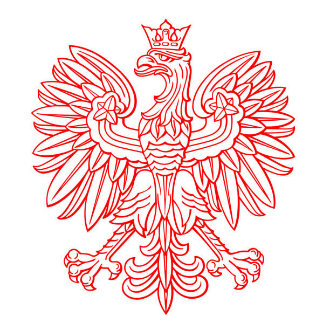 Polish Day Parade CommitteePolish American Congress / Michigan Division11333 Jos. Campau, Hamtramck, MI 48212(313) 365-9400   Fax: (586) 558-4765Hear Ye, Hear Ye!!!An Invitation to All to participate in thePolish Day ParadeParade Date ………………………………………………………………………………………………………August 26, 2023Time of Parade…………………………………………………………………………………… ………………………..4:10 p.m.										          Parade forms at 3:00 p.m.Length of Parade……………………………………………………………………… One Mile (estimated 60 minutesAssembly Area……………………………………………………………………………………………..Cousino High SchoolDisbanding Area…………………………………………………………………………………..Warren Civic Center AreaEntry Deadline ………………………………………………………………………………………………………..July 15, 2023For Additional Information……………………………………………………………………..Please call John Chmura												         586.574.4925_____________________________________________________________________________Email: jchmura@37thdistrictcourt.org          www.polishdayparade.comPolish Day Parade Guidelines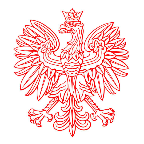 Please Note the Following:All entries must be appropriate and be in good taste, as per the discretion of the Polish Day Parade Committee.Busses, tow trucks, or any vehicle deemed unsuitable will not be allowed in the parade.All parade entries are to be appropriately decorated, including the vehicle pulling the entry.All parade participants (scouts, scout leaders, veterans, etc.) must be dressed in either a uniform or costume.Each entry should provide a banner or other signage for identification.All equestrian units are to make their own arrangements for clean-up in the parade forming area, along the parade route, and disbanding area.No parade participant may join or exit the parade while it is in progress.No alcoholic beverages and/or food are permitted while the entry is in the parade route.Due to safety reasons, there is to be no distribution of any items (candy, etc.) along the parade route.  – however, someone may walk down the sidewalk along the parade route and distribute these items. We must be appraised of this prior to the parade?    10) All children are to be met at the designated areas at the parade disbanding area.11) Any parade participant not adhering to the parade guidelines will not be allowed to       participate in future parades.12) The Committee will attempt to accommodate all preferences regarding the Parade line-up       position or any other requests which an entrant may have. However, entrants should be       aware that I may be impossible to grant all requests. The Committee reserves the right to       alter the Parade line-up or make any other changes at any time.13) In order for announcers to have complete information on your entry for TV commentary       and news releases, we request that you fill out the “News/Media” page of the application       completely or send your own typed announcement with your application. Any bits and       pieces of Polish History relating to your unit or area are always a welcome addition.Polish Day Parade Committee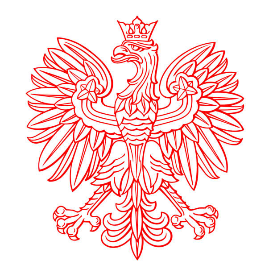 Polish American Congress / Michigan Division11333 Jos. Campau, Hamtramck, MI 48212(313) 365-9400   Fax: (586) 558-4765RELEASE AND WAIVER OF LIABILITY AND INDEMNITY AGREEMENTTHE POLISH DAY PARADEIn consideration OF BEING PERMITTTED TO PARTICIPATE IN The Polish Day Parade and/or other activities relating to the parade, in Hamtramck, Michigan, or elsewhere (hereinafter referred to as the “The Parade”), I, for myself, my organization, my fellow members of this organization, and their employees, agents, successors, assigns, heirs and next of kin: (hereinafter referred to as the “Parade Entry”).HEREBY RELEASE< WAIVE< DISCHARGE AND CONVENANT NOT TO SUE the Parade, the city of Hamtramck, the Parade Committee, Parade sponsors and/or all Parade participants and the directors, officers, employees or agents of any of the foregoing (hereinafter referred to as “Releases”), from all liability to me, my personal representatives, assigns, heirs, and next of kin for any and all loss or damage, and any claim or demands therefore on account of injury to my person or property or resulting in death, whether caused by the negligence of the Releases or otherwise while I am observing, working for, or participating in the Parade (including but not limited to, all preparations therefore, the Parade itself, all incidental activities including pre-Parade and post-Parade activities, and the return of Parade materials to storage locations):HEREBY AGREE TO INDEMIFY AND HOLD HARMLESS the Releasees and each of them from any loss, liability, damage, or costs they may incur due to my presence or in any way observing, or working for, or participants in the Parade (including, but not limited to, all preparation therefore, the Parade itself, all incidental activities including pre-Parade and post-Parade activities, and the return of parade materials to storage locations), and whether caused by the negligence of the Releasees or otherwise;HEREBY ASSUME FULL RESPONSIVILITY FOR ANY RIST OF BODILY HARM< DEATH OR PROPERTY DAMAGE due to the negligence of Releasees or otherwise while observing, or working for, or participating in the Parade (including but not limited to, all preparation therefore, the Parade itself, all incidental activities including pre-Parade and post-Parade activities, and the return of Parade materials to storage locations).I expressly acknowledge and agree that the activities of the Parade (including, but not limited to, all preparation therefore, the Parade itself, all incidental activities including pre-Parade and post-Parade activities, and the return of Parade materials to storage locations) are dangerous and involve the risk of serious injury and/or death and/or property damage. I further expressly agree that the foregoing release, waiver, and indemnity agreements is intended to be as broad and inclusive as it permitted by the laws of the State of Michigan, and that if any portion thereof is held invalid, it is agreed that the balance shall, notwithstanding, be in full legal force and effect.I HAVE READ AND VOLUNTARY SIGN THE RELEASE AND WAIVER OF LIABILITY AND INDEMNITY AGREEMENT, and further agree that no oral representations, statements, or inducements apart from the foregoing written agreement have been made, and that this Release is being relied upon by the Parade in permitting my organization to participate in this Parade. A also represent that I am authorized to sign this document on behalf of my organization.______________________________________________	____________________________________________Name of Parade Entry						Signature______________________________________________	____________________________________________Dated								Print or Type Signature								Phone Number (       )________________________________________________________________________________________________________Email: jchmura@37thdistrictcourt.org          www.polishdayparade.comPolish Day Parade Committee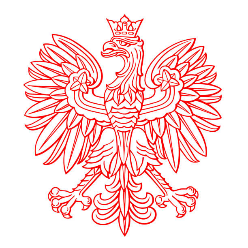 Polish American Congress / Michigan Division11333 Jos. Campau, Hamtramck, MI 48212 (313) 365-9400   Fax: (586) 558-4765R E L E A S EI, ________________________________, do hereby consent to the Polish Day Parade, its representatives an any media or other interested party covering any parade sponsored by “The Polish Day Parade,” the absolute right and permission to use, re-use and publish, and re-publish photograph pictures or video tapes of me or my organization or in which I or my organization may be included, in whole or in part, without restriction as to changes or alterations,  due to participation in “The Polish Day Parade,” for publicity or educational purposes. Further, I and/or my organization hereby waive and forgo any compensation for my or my organization’s appearance on the photograph or video tape, and I and/or my organization hereby release the “The Polish Day Parade” and its staff from any liability arising from the use of the video tape or photograph due to my or my organization’s participation in the Parade.Therefore, I hereby release, discharge and agree to the above.Name of Organization or Individual_______________________________________	____________________________________________Signed							Date_______________________________________	_____________________________________________Witness						Date_____________________________________________________________________________Email: jchmura@37thdistrictcourt.org          www.polishdayparade.comPOLISH DAY PARADEENTRY FORMPLEASE TYPE OR PRINT CLEARLY – BE SURE TO COMPLETE BOTH SIDES!!Name of Organization________________________________________________________Contact person _____________________________________________________________Area Code & Telephone Number _______________________________________________Alternate Contact Person _____________________________________________________Area Code & Telephone Number _______________________________________________E-mail Address _____________________________________________________________Mailing Address ____________________________________________________________City / State / ZIP ____________________________________________________________PLEASE CHECK THE APPROPRIATE TYPE OF UNITY AND COMPLETE DESCRIPTION_________ Marching Unit	How Many?? _____ Describe______________________________________________________________________________________________________________________________________________________________________________________ Equestrian		How Many?? _____ Describe________________________________________________________________________________________________________________________________________________________________________________________ Convertible          	How Many?? ______Describe________________________________________________________________________________________________________________________________________________________________________________________ Float … Please Describe _________________________________________________________________________________________________________________________Number of Persons on/with Float ________________Width ___________ Length ______________ Height ______________ Music on Float? _____Float will be pulled by?    Car _________ Truck ________ Walkers ___________When position in the parade line-up do you prefer? We will attempt to accommodate all preferences and requests, however, entrants should be aware that is may be impossible to grant all wishes. ______________________________________________________________NEWS/MEDIA AND PUBLIC PRESS ANNOUNCERS COPYIn order for our announcers to accurately describe your entry, it is required that the following questionnaire be filled out completely before your application is returned. Please Note: It is required that you send your own typed announcements and script material. We reserve the right to edit. Thank you for your cooperation.Name of entry _____________________________________________________________________________Type of entry ______________________________________________________________________________From the City of, or County ___________________________________________________________________List names of individuals responsible (such as Director, Leader, Captain, etc.) ________________________________________________________________________________________________________________________________________________________________________________________________________________Sponsor, if any ______________________________________________________________________________Description of EntryDescribe uniform, costume or other apparel ______________________________________________________________________________________________________________________________________________Background of your entry: How long formed? etc. _____________________________________________________________________________________________________________________________________________________________________________________________________________________________________Does your entry relate to Polish History? Describe ___________________________________________________________________________________________________________________________________________Previous awards you have won _________________________________________________________________Previous Parades, Festivals or Events in which you have participated ___________________________________We acknowledge by the signature found below that the City of Warren, Polish Day Parade Committee, Polish Day Parade Committee members, volunteers, sponsors, advertisers, or affiliates will not be held personally or jointly responsible for any and all liabilities to any and all parade entrants which may occur as a result of participation in the parade, nor in the transportation of same to and from the parade.Signature of Entrant _________________________________________________________________________Date of Signature ___________________________________________________________________________PLEASE SEND, FAX OR EMAIL THIS FORM ALONG WITH THE RELEASE & WAIVE OF LIABILITY FORM AND RELEASE FORM BY JULY 15, 2023 TO:POLISH DAY PARADE COMMITTEEAttention: John Chmura – 8300 Common Road – Warren, MI 48093Phone (586) 574-4925    Fax (586) 558-4765      E-mail: jchmura@cityofwarren.org